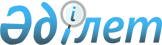 О внесении дополнений и изменения в постановление Правительства Республики Казахстан от 8 сентября 1999 года N 1334
					
			Утративший силу
			
			
		
					Постановление Правительства Республики Казахстан от 18 июня 2004 года N 671. Утратило силу - постановлением Правительства РК от 24 ноября 2004 г. N 1232 (P041232)

      В целях обеспечения безопасности на транспортном комплексе Правительство Республики Казахстан постановляет:




      1. Внести в 
 постановление 
 Правительства Республики Казахстан от 8 сентября 1999 года N 1334 "Вопросы Комитета транспортного контроля Министерства транспорта и коммуникаций Республики Казахстан" (САПП Республики Казахстан, 1999 г., N 45, ст. 413), следующие дополнения и изменение:



      в Положении о Комитете транспортного контроля Министерства транспорта и коммуникаций Республики Казахстан, утвержденном указанным постановлением:



      пункт 1 дополнить абзацем третьим следующего содержания:



      "Комитет транспортного контроля и его территориальные органы образуют единую систему органов транспортного контроля, действующую в пределах, установленных настоящим Положением.";



      в пункте 11:



      подпункт 3) после слов ", а также контроль" дополнить словами "и надзор";



      в подпункте 15) слова "военно-морским флагом" заменить словами "флагом Военно-Морских Сил Республики Казахстан и морских частей пограничной службы";



      в подпункте 16) слово "участие" заменить словами "контроль, надзор и участие,";



      пункт 12 дополнить подпунктами 3-1), 5-1), 5-2) 5-3), 5-4) и 5-5) следующего содержания:



      "3-1) принимать меры в порядке и случаях, предусмотренных законодательством Республики Казахстан, по недопущению осуществления по территории Республики Казахстан автомобильных перевозок крупногабаритных и тяжеловесных грузов, за исключением случаев перевозки неделимых крупногабаритных и тяжеловесных грузов;



      5-1) осуществлять в порядке и случаях, предусмотренных законодательством Республики Казахстан, административное задержание физического лица, задержание транспортного средства, маломерного судна, производить личный досмотр и досмотр вещей, находящихся при физическом лице, досмотр транспортных средств, маломерных судов;



      5-2) осуществлять изъятие:



      вещей и документов, находящихся при физическом лице, являющихся орудием или объектами правонарушений, обнаруженных на месте совершения правонарушения либо при применении мер обеспечения производства по делу об административном правонарушении;



      документов, товаров, иного имущества, предметов, явившихся орудием совершения или непосредственным объектом административного правонарушения, принадлежащих юридическому лицу, обнаруженных на месте совершения административного правонарушения либо при проведении осмотра территорий, помещений, транспортных средств, товаров, иного имущества, принадлежащих юридическому лицу;



      5-3) отстранять водителей, судоводителей от управления транспортным средством, маломерным судном и направлять их на медицинское освидетельствование на состояние опьянения;



      5-4) в пределах своей компетенции проводить осмотр территорий, помещений, товаров, иного имущества, принадлежащего юридическому лицу, а также соответствующих документов;



      5-5) в пределах своей компетенции налагать арест на товары, транспортные средства и иное имущество, принадлежащие юридическому лицу, явившиеся орудиями совершения или непосредственными объектами административного правонарушения;";



      подпункт 16) после слова "дипломам," дополнить словами "по решению суда";



      пункт 19 после слов "средства связи" дополнить словами ", специальный водный транспорт".




      2. Настоящее постановление вступает в силу со дня подписания.


      Премьер-Министр




      Республики Казахстан


					© 2012. РГП на ПХВ «Институт законодательства и правовой информации Республики Казахстан» Министерства юстиции Республики Казахстан
				